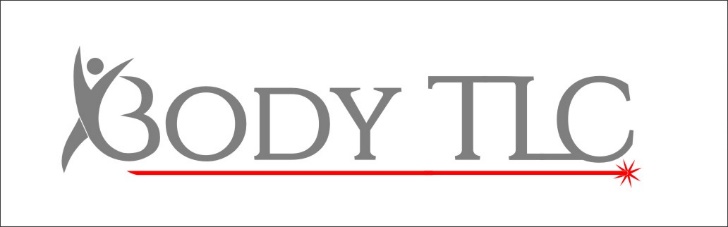 Who we areCompany Name: Body TLC.Address: 405 High Street, Lincoln, LN5 7TE.Contact Phone Number: 01522 394618.Email: bodytlclincoln@gmail.com or info@bodytlc.co.uk Website: www.bodytlc.co.ukWe are a Laser Clinic specialising in Laser treatments such as Laser Hair Removal, also offering a Beauty aspect with treatments such as waxing and tinting.What information we holdName.Address.Email.Phone numberDate of birth.Parental details (as well as your own) if under 18.Medical history.Skin type.Consent form for treatments.Waiver.Date you visit the clinic.What treatment/s you have.Notes on the treatment, with your signature to confirm.Photographs if taken.Cost you paid.Who your treatment was with.If you have given consent for photographic usage.Any details of issues raised, and action taken.Any emails sent bringing up complaints.Where we get our informationDirectly from customers when they phone, email, or come into clinic and fill paperwork in.Directly from potential customers at events or social media.What we do with information we holdWritten up.Written copies of notes are collated per client and filed alphabetically in a storage unit under CCTV and kept in a locked building overnight still under CCTV.Copied to digital format and kept on an external hard drive which is locked away overnight, kept within sight all day and under CCTV.Digital copies are backed up onto a second external hard drive which is also locked away overnight, kept within sight all day and under CCTV.Emails are collated on the above mentioned external hard drive, and added to our booking system (Setmore), where necessary to our email providers (bodytlclincoln@gmail.com and info@bodytlc.co.uk), and also to a external email system to use to send monthly offers (mail chimp).Notes are taken following treatment, which a client signs, for the purpose of continuity, understanding over time if a client returns following a break, to monitor a clients medical concerns which may cause contraindications to treatment, for a different therapist to understand previous treatments and in the case of litigation being brought against the Clinic.How long we keep informationRecords are kept for 7 years.Where a complaint has been made, records are kept indefinitely.Once the 7 year period has passed, records are shredded, except in the above instance.Why it is legal for us to hold informationThe lawful basis for us to keep data is to protect both parties should one party be unhappy with treatment and the result being taken to court.Another lawful basis for us to keep data is to avoid complications following treatment in regards to medical issues. How to complain about how we handle data.Should I feel the need to complain about how my data is handled at Body TLC I can contact the Information’s Commissions Office via the following link https://ico.org.uk/make-a-complaint/  or by calling their helpline on 0303 123 1113. 